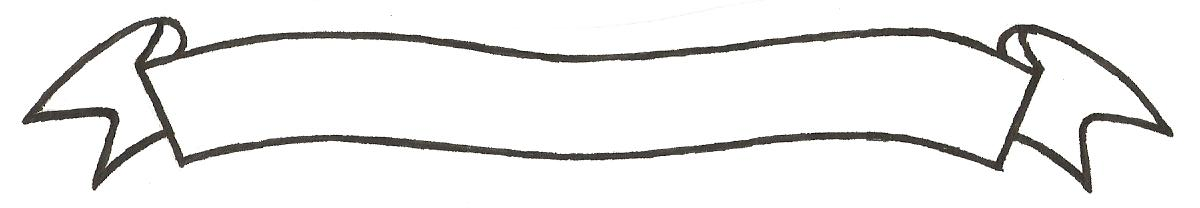 MERU UNIVERSITY OF SCIENCE AND TECHNOLOGYP.O. Box 972-60200 – Meru-Kenya. Tel: 020-2069349, 061-2309217. 064-30320 Cell phone: +254 712524293, +254 789151411 Fax: 064-30321Website: www.mucst.ac.ke  Email: info@mucst.ac.ke    University Examinations 2014/2015THIRD YEAR, FIRST SEMESTER EXAMINATION FOR DEGREE OF BACHELOR OF SCIENCE IN CROP PROTECTIONSBT  2354: AGRONOMY IIDATE: APRIL 2015								TIME: 2 HOURSINSTRUCTIONS: Answer question one and any other two questions QUESTION ONE (30 MARKS)Explain six principles of agronomy						(6 marks)Explain how water as an external factor influences the growth of crops	(4 marks)Describe the objectives of tillage in crop production				(4 marks)Explain the merits and demerits of the following				(6 marks)Minimum tillageZero tillageConservation tillage Explain the various causes of seed dormancy 				(5 marks)Describe the characteristics of crop rotation system approach		(5 marks)QUESTION TWO (20 MARKS)Explain the process of seed certification					(12 marks)Explain the stages of seed multiplication					(8 marks)			QUESTION THREE (20 MARKS)Explain the various steps for maintaining genetic seed purity		(7 marks)Explain the criteria for determining harvesting a crop after physiological maturity.  Give an example of particular crop							(13 marks)QUESTION FOUR (20 MARKS)Explain the various characteristics of weeds that make them to complete with crops											(10 marks)Explain the disadvantages that are associated with weeds in crop production												(10 marks)